MFM2PI – Unit 1: Linear Equations – Lesson 6		                        		      	           Date: ______________Equation Rally in Mathville!This is a map of Mathville, the town where math comes to life … 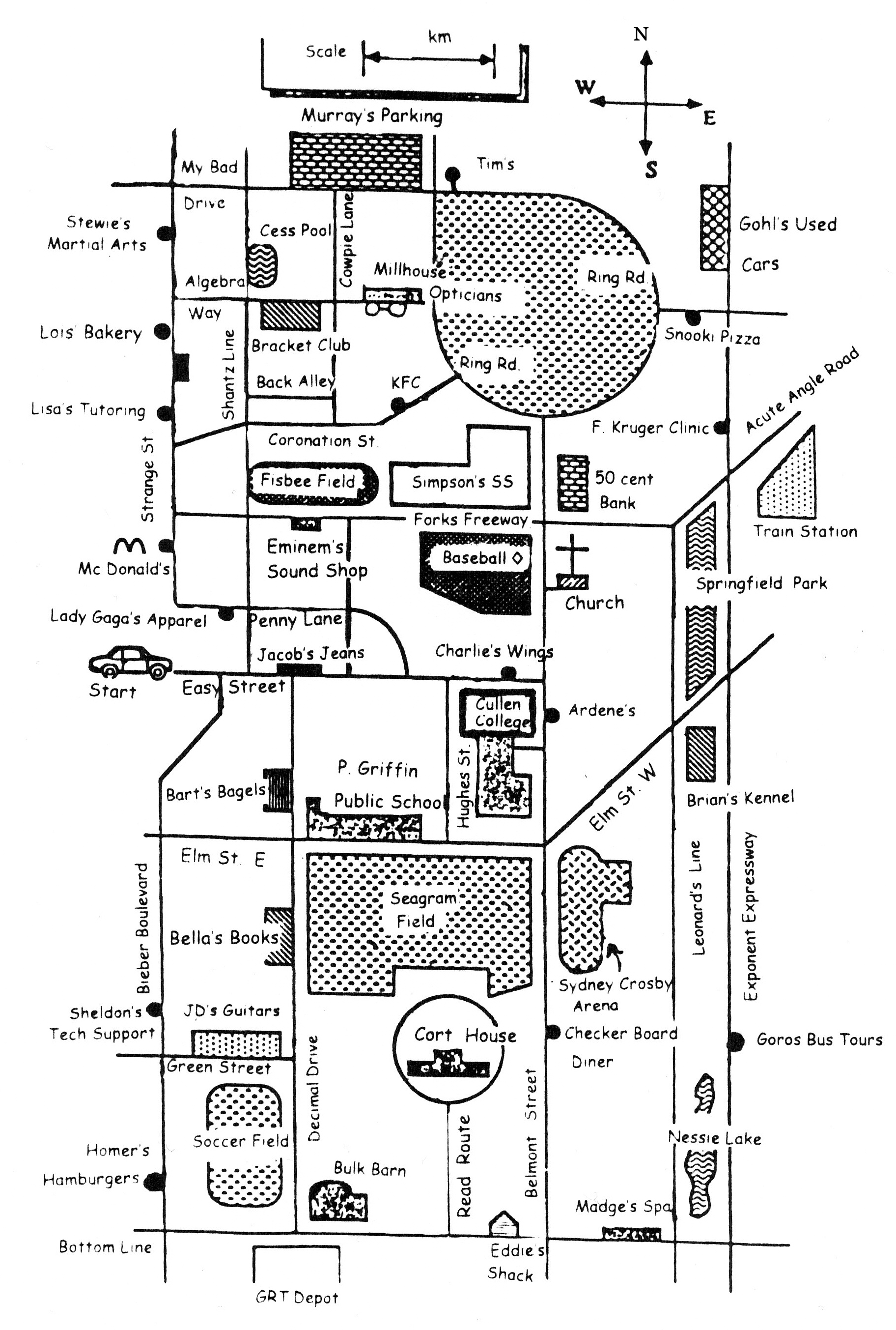 Instructions: Using the map of Mathville, complete the following trip around town …1.   Begin at “START” heading east on Easy Street.		Solve:            If x = 2, turn right at the 2nd opportunity.      If x = 10, turn left at the 1st opportunity.      You are now on _____________________      If x = 5, turn right at the 1st opportunity. 
2.  What is the name of the 1st street you cross after the turn? ______________________3.  Stop just after this cross street.                             	Solve:            If a = 20, turn left at the 1st opportunity.        If a = 22, turn left at the 2nd opportunity.         If a = 10, turn around and turn right at the street you just crossed.  
4.  Drive until you get to a T-intersection.                       	Solve:    If y = 32, turn left.
If y =2, turn right.5.  Continue to the building at the end of the street.  Name it.  	________________________________    6.   Turn east and go to the nearest restaurant.  What is the owner’s name? 	____________________7.   Carry on past this restaurant and stop at the T-intersection.      Use the scale at the top of the map to determine how far you are from Ring Road. 	______________8.  Drive to Ring Road and stop.                             		Solve:         	If x = 3, turn left.
If x ≠ 3, turn right. 
9.  Get off Ring Road at the 1st opportunity.   In what direction are you traveling?  _________10.  Keep driving until you get to a street named after an unappetizing pie.  Turn right.        What is the street name?  _______________________11.  Turn left at the “nth street”, where n is the solution to:            12.    In your rearview mirror you see people emerging from a building with something on their faces.   
   	
   	What is the name of the business?  ______________________________13.  Keep driving to the T-intersection.  Turn in the direction of the smell of fresh-baked bread and keep 
   	driving until you reach a pair of arches and stop.          Solve:    			and			If c < w, go north and turn east at the 1st opportunity.
If c > w, go south and turn east at the 1st opportunity.
 14.  Drive along this street until you see a sports field out your left window.          What sport is being played?  ________________________15.  Keep driving until you reach a fork in the road (there is a park at the fork.)       Name the park ___________________________________       Solve:       If x is even, take the right branch
If x is odd, take the left branch.16.  Turn right at the next street (The name of this street might give you bad nightmares!)        What street are you on? _____________________________17.  Solve:      Have your teacher check the answer!If your answer is correct, turn north because you have been granted entrance to college.Name the college:	_______________________________ If your answer is incorrect, turn south where you have a cup of coffee and a piece of pie at a local diner and gather your strength to try this question again!Name the diner:	 ________________________________
Thanks for exploring Mathville, the town where math comes to life …